        ОСНОВНО  УЧИЛИЩЕ    „ЛЮБЕН  КАРАВЕЛОВ”–ГР.БУРГАСГр. Б у р г а с			                        0879565088  - директор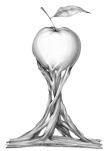  ул. Любен Каравелов „ № 69 	             0879565077– зам. -директорemail :  info-200207@edu.mon.bg   	            0879565033– канцелария=====================================================УТВЪРЖДАВАМ:…………………..ДИРЕКТОР:    ПЕПА МАРЧЕВАПРОГРАМАза предоставяне на равни възможности и за приобщаване на деца и ученици от уязвими групи (2023 – 2024г.)Настоящaта програма  е приета  на заседание на педагогическия съвет с протокол №10 /04 .09.2023г., утвърдена е със заповед на директора № РД-10-1700/04.09.2023г.І. УВОДНастоящата програма определя целите и задачите на работа с ученици от ОУ “Любен Каравелов“ - гр. Бургас, и урежда взаимоотношенията между институциите във връзка с предоставянето на приобщаващо образование.  Програмата е изготвена в съответствие с действащите стратегически и оперативни национални документи на централните ведомства, в изпълнение на държавната политика за предоставяне на равни възможности на всички български граждани и за приобщаване на децата и учениците от уязвими групи.Училищната програма се базира на:Закон за предучилищното и училищното образование;Наредба за приобщаващото образование;Стратегия за образователна интеграция на децата и учениците от етническите малцинства;Рамкова програма за интегриране на ромите в българското общество (2010 – 2020г.); Национална стратегия на Република България за интегриране на ромите (2012 – 2020г.);Закон за защита от дискриминация;Конвенция за борба срещу дискриминацията в областта на образованието.Програмата включва реда и начините за оказване на обща и допълнителна подкрепа на всички деца и ученици в ОУ «Любен Каравелов» - Бургас, които имат необходимост от такава, съобразно техните лични интереси, потребности и нужди.Уязвими групи в ОУ «Любен Каравелов», гр. Бургас, са деца и ученици, диагностицирани със специални образователни потребности, хронични заболявания, двигателни увреждания, деца и ученици в риск, деца и ученици, застрашени или жертва на насилие, деца с изявени дарби, деца-сираци и полусираци, деца-бежанци, деца от различни етнически групи и др. с други идентифицирани нужди.Училищната програма за предоставяне на равни възможности до образование работи в посока за изграждане на среда за:Разгръщане потенциала на всеки ученик за личностно развитие, както и успешната му социализация;По-високо качество на образование;Ранна превенция на обучителни затруднения;Включващо обучение на ученици със СОП.II. Подкрепа на личностното развитие Подкрепата на личностното разитие се осъществява във връзка и в корелация с разработените областни стратегии за покрепа на личностното развитие, както и въз основа на анализ на необходимостта от обща и допълнителна подкрепа.2.1. Обща подкрепа За организиране на покрепата на личностното развитие в ОУ “Любен Каравелов“ - Бургас за координатор е определен Ивайло Бинев - заместник-директор, който изпълнява функциите си съобразно Наредбата за приобщаващо образование.Общата подкрепа в ОУ “Любен Каравелов“ се осъществява от екип, ръководен от координатора, ресурсен учител, педагогически съветник, логопед, класен ръководител и комисия в състав:Председател: Валентина Гинева – учител в начален етап                Членове: Петя Георгиева- педагогически съветник                                    Боряна Петрова – учител в ГЦОУДОбщата подкрепа е насочена към развитие на потенциала на всеки ученик. Общата подкрепа включва и различна екипна работа между отделните специалисти и осигуряване или насочване към занимания по интереси. Заниманията по интереси могат да се организират от ОУ “Любен Каравелов“ - гр. Бургас, или други центрове за личностно развитие. Кариерното ориентиране, провеждано от педагогическия съветник или консултант от кариерен център, също е част от общата подкрепа на учениците от първи до последния клас за училището. В ОУ “Любен Каравелов“ - гр. Бургас, функционира училищна библиотека, ръководена от определен за целта служител, която чрез осъществяване на различни дейности представлява част от общата покрепа на децата и учениците. Описаните в ПУД морални и материални награди също са част от предоставяната от ОУ “Любен Каравелов“ - гр. Бургас, обща подкрепа. Общата подкрепа включва и други дейности, подробно описани в Наредба за приобщаващото образование2.2. Допълнителна подкрепа Допълнителната подкрепа се осъществява въз основа на направена оценка на индивидуалните способности на определен ученик от ОУ “Любен Каравелов“-Бургас. Оценката на способностите се извършва от специално назначен екип от специалисти, съобразно необходимостта на ученика, и след това се потвърждава от Регионален център за подкрепа на приобщаващото образование.Учениците, за които може да се поиска оценка на способностите, са от следните уязвими групи:- деца със специални образователни потребности – в началото на учебната година;- деца с хронични заболявания;- деца в риск.Допълнителната подкрепа включва: - работа с ученик по конкретен случай;- психо-социална рехабилитация;- рехабилитация на слуха;- зрителна рехабилитация;- рехабилитация на комуникативни нарушения;- осигуряване на достъпна архитектурна среда;- специализирани средства;- ресурсно подпомагане.Допълнителната подкрепа се реализира чрез план за действие за всеки конкретен ученик. Родителите задължително се включват в плана за действие като активни участници в дейностите. Те участват в обсъжданията на екипа за детето, при оценката на потребностите му и във вземането на решения за неговото обучение. Важно е те да предоставят своята гледна точка за ученика, а така също и всяка документация, която може да бъде от полза за по-доброто разбиране на потребностите му. Родителите имат право на достъп до цялата документация по време на всички етапи на оценката на потребностите. При несъгласие с оценката, направена в училището, родителят би могъл да се обърне към Регионалния център за подкрепа на процеса за приобщаващо образование.Ако Регионалният център препоръча допълнителна подкрепа, но родителите откажат, ОУ “Любен Каравелов“ - Бургас уведомява отдел „Закрила на детето“ към ССП по местоживеене на детето, с цел социалните служби да окажат съдействие и ако се налага помощ на родителите за осъзнаване нуждите на детето.При наличие на три и повече ученика в паралелка се осигурява помощник-учител за подпомагане работата на учителите. Задълженията на помощник-учителите са разписани в Наредба за приобщаващото образование.При необходимост се изработва индивидуална учебна програма по съответните учебни предмети с цел по-лесното възприемане от ученика, а също така се изготвя и индивидуален учебен план или учебен план за обучение в комбинирана форма на обучение. За ученици с изявени дарби също се изработва индивидуален учебен план.Допълнителната подкрепа за личностно развитие не се осигурява чрез един единствен модел за всички деца, който да бъде описан и следван. Подходът е в създаването на гъвкави модели и начини на работа, базирани на интердисциплинарно участие, екип и споделени отговорности. Директорът насочва управлението на училището за развиване на култура на ценене и приемане на различието чрез модел на отношенията за създаване на позитивен психологически климат.III. ВОДЕЩИ ПРИНЦИПИ ПРИ РЕАЛИЗАЦИЯ НА ПРОГРАМАТА.Равен достъп и приобщаване на всеки ученик.Равнопоставеност и недопускане на дискриминация.Подкрепа и стимулиране на ученици с изявени дарби.Съхраняване на етнокултурното многообразие.IV. ЦЕЛИ НА ПРОГРАМАТАГарантиране на равен достъп до качествено образование за учениците със СОП, учениците с физически увреждания и учениците от етническите малцинства, чрез изграждането на подкрепяща среда. Пълноценна социализация на учениците със СОП, учениците с физически увреждания и учениците от етническите малцинства. Утвърждаване на подкрепящото образование като неотменна част от процеса на обучение и възпитание в ОУ „Любен Каравелов” – Бургас.V. ПЛАН ЗА ДЕЙСТВИЕ ПО ПРОГРАМАТА VI. ЗАКЛЮЧЕНИЕЗа изпълнението на Програмата важно значение има сътрудничеството между всички пряко ангажирани институциии, неправителствения сектор и родителската общност. Всички участници в образователния процес (семейство, детска градина, училище, институции, НПО) трябва да бъдат еднакво отговорни и ангажирани за постигането на поставените цели.Включването на подкрепата за личностно развитие като нов компонент в закона отваря пътя за трансформация на образователната среда и за организиране на всички нейни елементи, обединяване на ресурсите, изграждане на позитивен психологически климат на приемане на различията, емоционално благополучие и успех на всеки. Подкрепата извежда на преден план динамичния аспект на обучителните отношения между ученика и учителя и отношенията между учениците, учителите, родителите, специалистите и другия персонал, при който всеки един  участва в процеса на разкриване и развитие на индивидуалния потенциал и приобщаване. Успехът на този процес минава през преместване центъра на приобщаващото образование в училище чрез овластяване на образователните институции и на тяхното лидерство, чрез превръщането на училището в общност от професионалисти, които имат и знанията, и уменията как да бъдат полезни на децата, които работят в отношения на доверие, в екип, с участието на родителите и най-вече - с участието на самите деца.Дейности Срок ОтговорникЗабележка Идентифициране на ученици, които имат необходимост от обща подкрепа.постояненКласен ръководител, ресурсен учител, логопед, педагогически съветникОпределяне на координатор на екипа за оказване на подкрепадо 01.10.2023г.ДиректорСформиране на екип за подкрепа на личностното развитие на дететоПредвидения в Наредба за приобщаващото образованиеКоординаторИзготвяне на план за действие за подкрепа на дететоДо 14 дни след установяването на случаяЕкип за оказване на подкрепа Провеждане на среща с родителите за запознаване с плана за подкрепа на дететоСлед изготвяне на планаКоординатор на екипа, класен ръководителИзвършване на оценка на индивидуалните потребности на дететоНе по-късно от 3 месеца от установяването на необходимосттаРесурсен учител, логопед, класен ръководител, педагогически съветникИзготвяне на индивидуален учебен план на дететоОктомври 2023г.Класен ръководител, ресурсен учителЕкипна работа на учителите от даден клас постоянен класен ръководител, учители при   необходимостСрещи за споделяне на добри практики между учителипостояненПредседател на МО, учителипри наличие на добри практикиПровеждане на индивидуални родителски срещи за информиране за резултатите от изпълнението на плана за подкрепаВ края на първи и втори учебен срокКоординатор на екипа, класен ръководителНаграждаване на ученици текущДиректор, заместник-директори При и по определен повод за поощрениеИзготвяне на благодарствени писма за родители на наградени ученицитекущДиректор, заместник-директориПри определен  повод за благодарностДейности на училищната библиотека, свързани с четивна грамотностНоември 2022г.Април 2023г. завеждащ библиотека, класни ръководителиПо повод Деня на народните будители  и Деня на книгата -23 априлДейности:-по превенция на тормоза и насилието;-изготвяне на правила за поведение в класа;-разглеждане на теми  от гражданското, здравното и интеркултурното образование;-за мотивация на ученици и др.постояненКласни ръководителиЗаложени в плановете  за работа с класа и родителите на всеки класПредставяне на дейности по интереси в училището 15.09.2023г.учители в ГЦОУДПредставяне на дейностите по интереси на СтЦРД, НДД15.10.2023г.представители на центроветепри проявен интерес от страна на центроветеКариерно ориентиране и консултиране в класовете от 1 до 7Декември 2023г.Май 2024г. кариерен консултантПри възможностИдентифициране на ученици със СОПцелогодишно класни ръководители, учители, логопед, ресурсен учител, педагогически съветникОценка на потребности на ученици със СОП целогодишно ресурсен учител и екип не по-късно от 3 месеца след идентифициране на нуждатаЛогопедична терапия, рехабилитация и консултациицелогодишно логопедПсихологическа подкрепа, психо-социална рехабилитация и консултациицелогодищно психолог, ресурсен учителПровеждане на съвместни уроци в клас на учителя и ресурсния учителпостояненКласен ръководител, ресурсен учителПри необходимостОсигуряване на въвеждаща и продължаваща квалификация на учители за работа с ученици със СОПцелогодишноДиректорПри възможностПровеждане на родителски срещи на родители на деца със СОП за споделяне на добри практикицелогодишноКоординатор, ресурсен учител, педагогически съветникПри наличие на добра практикаПревантивни мерки за недопускане отпадане от училище целогодишноДиректор, заместник-директор, учители, педагогически съветникОрганизиране и провеждане на „Учи-лище за родители“ Март 2024г.Директор, екип при желание от родителитеСтимулиране участието на деца с изявени дарби в състезания и олимпиади целодогодишноКласни ръководители, учителиСтимулиране участието на деца и ученици от различни етнически групи в състезания и олимпиадицелодогодишноучителиПредставяне на педагогически съвет на обобщен доклад-анализ за състоянието на процеса на приобщаващото образование в училище.В края на втори учебен срокКоординаторДокладът се предоставя и на Началника на РУО Бургас.